Informations généralesCe formulaire est renseigné à toute demande d’obtention, de prolongation, ou d'extension d’une accréditation. Le processus de demande est décrit dans la procédure P001 – Traitement de demandes d’accréditation.Pour l’obtention ou la prolongation d’une accréditation, veuillez joindre le formulaire F001D – Obligations applicables aux organismes d’évaluation de la conformité dûment rempli et signé, au présent formulaire de demande.L'OLAS s'engage à respecter la confidentialité des renseignements fournis dans le questionnaire et les documents y annexés.Les documents faisant partie d'un dossier d'accréditation, hormis les certificats d'accréditation et les portées d’accréditation, ne peuvent être transmis à des tiers par l'OLAS sans accord écrit préalable de l'organisme, sauf dans le cadre d'une enquête judiciaire ou d'une procédure de reconnaissance mutuelle. L'OLAS ne donne aucune publicité à l'existence d'une demande d'accréditation.Prière de ne pas remplir les rubriques restées inchangées depuis la dernière demande d’accréditation le cas échéant.Il appartient, en outre, à l'organisme d'actualiser auprès de l'OLAS, chaque fois que nécessaire, les informations figurant dans ce formulaire. Ces informations seront mises à la disposition des auditeurs mandatés par l'OLAS, ainsi qu'au Comité d'accréditation pour l'évaluation du dossier d'accréditation.Une demande n'est recevable que si les droits de dossier annuels ont été acquittés conformément à l’annexe A010 – Frais d’accréditation.Tous les documents relatifs au fonctionnement de l'OLAS se trouvent sur le site Internet portail-qualite.lu.Le formulaire dûment complété et signé doit être déposé ou adressé par courrier ou e-mail à l’OLAS.Adresse :	ILNASOffice Luxembourgeois d'Accréditation et de SurveillanceSouth Lane Tower I1, avenue du SwingL-4367 BelvauxTél.: (+352) 2477 4360Fax: (+352) 2479 4360E-Mail : 	olas@ilnas.etat.luRenseignements générauxIdentification de l'entreprise ou de l'institution dont dépend l'organisme demandeurActivités principales de l’entreprise ou de l'institutionL'entreprise ou l'institution appartient-elle à un groupe ?L'entreprise ou l'institution dispose-t-elle de filiales ?Renseignements sur l'organisme d'inspection demandeurIdentification de l'organisme demandeur si différente de l'entreprise ou de l'institutionEffectifAssurance responsabilité civileLangue de référenceActivités principales de l’organisme demandeur si différentes de l'entreprise ou de l'institutionCette demande concerneIndiquer pour quel type d’organisme énuméré à l’annexe A de la norme ISO/IEC 17020 la demande d'accréditation est formuléeLieux de réalisation des inspectionsSites de réalisation des activités liées à l’évaluation de la conformité (y inclus les sites virtuels)Pour plus d’informations, veuillez consulter l’annexe A013 - Accréditation des organismes multisites. Si un des sites se trouve à l’étranger, l’annexe A014 - Accréditation transfrontalière est applicable.Raccordement des étalons, matériaux de référence et équipementsRemarque : Il convient de ne pas confondre l'étalonnage avec l'ajustage d'un système de mesure, souvent appelé improprement « auto-étalonnage », ni avec la vérification de l'étalonnage. Responsable de l’organisme demandeurInterlocuteur pour l'OLASListe des accréditations ou agréments délivrés par une autorité, obtenus ou envisagés, au niveau national ou internationalRenseignements relatifs à la demande d'accréditationContrats de travail des intervenantsAutres activités du personnel, auditeurs, contrôleurs, expertsDocuments à joindre à la demande :1 exemplaire du manuel qualité,preuves des compétences relatives au domaine d’accréditation sollicité,preuve d’une assurance en responsabilité civile de la société, si applicableune copie du certificat d'accréditation et de la portée d’accréditation dans le cas d'une accréditation autre que celle de l'OLAS ainsi que de toute agrément ou autre indiqué sous B.13.Portée d’accréditationVeuillez préparer un projet de portée d’accréditation sur la base du modèle de portée d’accréditation ci-jointe.Pour les demandes d'extension veuillez uniquement intégrer les nouveaux domaines.Les domaines généraux et techniques sont définis dans l’annexe A005 – Domaines d’accréditation couverts par l’OLAS.Modèle de portée d’accréditation pour un organisme d’inspection :Validation de la portée d’accréditation :nomrue et n°villepayscode postaladresse postalenom du représentant légalfonctionraison socialestatut juridiquen° du registre de commercetéléphonefaxsite webe-mailsi oui, lequel:si oui, identifiez les principales: nomrue et n°villepayscode postaladresse postaletéléphonefaxsite webe-maileffectif permanent de l'organisme demandeur ou équivalents temps plein : effectif technique de l'organisme demandeur ou équivalents temps plein : Votre organisme, dispose-t-il d’une assurance en responsabilité civile?OUINONSi OUI, veuillez joindre un justificatifSi OUI, veuillez joindre un justificatifSi OUI, veuillez joindre un justificatifSi OUI, veuillez joindre un justificatifSi OUI, veuillez joindre un justificatifSi NON, votre organisme, dispose-t-il des réserves financières suffisantes pour couvrir les responsabilités résultant de ses activités :OUINONVos langues de référence :FrançaisAllemandAnglaisune accréditation initiale selon la norme ISO/IEC 17020une prolongation (renouvellement) de l'accréditation selon la norme ISO/IEC 17020une extension de la portée de l'accréditation selon la norme ISO/IEC 17020une nouvelle version de la norme d’accréditationUn transfert de l’accréditation vers une nouvelle entité juridiqueType AType BType Cmon organisme réalise des inspections sur le territoire d’un pays autre que celui du Grand-Duché de Luxembourg ; si tel est le cas, veuillez remplir le formulaire F001E et le joindre à votre demandeau sein des installations de l’organisme d’inspectionsur site (p.ex. chez le client)dans des installations mobiles, veuillez préciser :autres types de sites, veuillez préciser :Votre organisme effectue des activités d’évaluation de la conformité sur plusieurs sites :OUINONVotre organisme effectue des activités auxiliaires aux activités d’évaluation de la conformité sur plusieurs sites :OUINONSi OUI pour un des deux cas, veuillez remplir le formulaires F001E et le joindre à votre demande.Si OUI pour un des deux cas, veuillez remplir le formulaires F001E et le joindre à votre demande.Si OUI pour un des deux cas, veuillez remplir le formulaires F001E et le joindre à votre demande.Si OUI pour un des deux cas, veuillez remplir le formulaires F001E et le joindre à votre demande.Si OUI pour un des deux cas, veuillez remplir le formulaires F001E et le joindre à votre demande.non applicable (pas d’étalonnages réalisés)tous les étalonnages sont réalisés par des prestataires externesles étalonnages suivants sont réalisées en interne :Nom et prénomFonctionTél.E-MailFaxNom et prénomFonctionTél.E-MailFaxVeuillez mentionner l'instance ayant délivré l'accréditation ou l'agrément, le domaine de validité, les dates d'obtention et, le cas échéant, la date de l'expiration ainsi que celle de la prochaine surveillance.Veuillez mentionner l'existence et le nombre d'inspecteurs ayant un contrat de travail partagé ou une mise à disposition pour des activités dans d'autres filiales ou entités de l'organisme :Veuillez mentionner l'existence et le nombre d'inspecteurs ayant un contrat de travail partagé ou une mise à disposition pour des activités dans d'autres filiales ou entités de l'organisme :Veuillez mentionner l'existence et le nombre d'inspecteurs ayant un contrat de travail partagé ou une mise à disposition pour des activités dans d'autres filiales ou entités de l'organisme :Veuillez mentionner l'existence et le nombre d'inspecteurs ayant un contrat de travail partagé ou une mise à disposition pour des activités dans d'autres filiales ou entités de l'organisme :Veuillez mentionner l'existence et le nombre d'inspecteurs ayant un contrat de travail partagé ou une mise à disposition pour des activités dans d'autres filiales ou entités de l'organisme :Veuillez mentionner l'existence et le nombre d'inspecteurs ayant un contrat de travail partagé ou une mise à disposition pour des activités dans d'autres filiales ou entités de l'organisme :Veuillez mentionner l'existence et le nombre d'inspecteurs ayant un contrat de travail partagé ou une mise à disposition pour des activités dans d'autres filiales ou entités de l'organisme :Contrat partagé :OUINONSi oui, nombre :Mise à dispositionOUINONSi oui, nombre :Veuillez préciser le nom de la filiale ou de l'entité, la raison sociale et les activités principales.Veuillez préciser le nom de la filiale ou de l'entité, la raison sociale et les activités principales.Veuillez préciser le nom de la filiale ou de l'entité, la raison sociale et les activités principales.Veuillez préciser le nom de la filiale ou de l'entité, la raison sociale et les activités principales.Veuillez préciser le nom de la filiale ou de l'entité, la raison sociale et les activités principales.Veuillez préciser le nom de la filiale ou de l'entité, la raison sociale et les activités principales.Veuillez préciser le nom de la filiale ou de l'entité, la raison sociale et les activités principales.Votre organisme ou des personnes de votre organisme ont-ils des liens avec des organismes ayant des activités de conseil ?OUINONSi OUI, donnez-en la liste des organismes, avec, pour chacun d'eux, le statut juridique, l'adresse, et la nature générale de l'activité exercée (quelle que soit cette activité)Si OUI, donnez-en la liste des organismes, avec, pour chacun d'eux, le statut juridique, l'adresse, et la nature générale de l'activité exercée (quelle que soit cette activité)Si OUI, donnez-en la liste des organismes, avec, pour chacun d'eux, le statut juridique, l'adresse, et la nature générale de l'activité exercée (quelle que soit cette activité)Si OUI, donnez-en la liste des organismes, avec, pour chacun d'eux, le statut juridique, l'adresse, et la nature générale de l'activité exercée (quelle que soit cette activité)Si OUI, donnez-en la liste des organismes, avec, pour chacun d'eux, le statut juridique, l'adresse, et la nature générale de l'activité exercée (quelle que soit cette activité)Fait à :Par :Le :Signature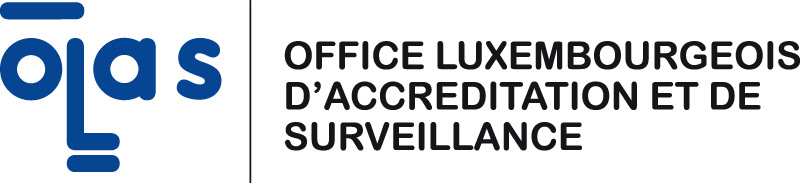 Organisme : Norme :ISO/IEC 17020Contact : Type d’organisme :Rue : N° d'accréditation:Ville : Version :Pays : Téléphone : Fax : e-mail : Portée d'accréditation d’un organisme d’inspectionPortée d'accréditation d’un organisme d’inspectionPortée d'accréditation d’un organisme d’inspectionDomaine général : (Veuillez remplir un tableau pour chaque domaine général)Domaine général : (Veuillez remplir un tableau pour chaque domaine général)Domaine général : (Veuillez remplir un tableau pour chaque domaine général)Domaines techniques : Domaines techniques : Domaines techniques : Objet des inspectionsinstallations, immeubles, appareils, dispositifs, composants, équipements,…Phase et type d’inspectioninspection avant mise en exploitation, finale, périodique, préalable, avant livraison, de conformité, de nouveaux produits, …Référentielsnormes,textes réglementaires,directives européennes (+modules, annexes, articles si applicable)textes de référence,procédures internes,spécifications techniquesFait à :Par :Le :Signature